Plats för arrangörens eget försättsblad!PM       och Gymnastikförbundet ÖstsTrupptävlingskommittéhälsar digVÄLKOMMEN TILLden      i      InformationInformation och upplysningar lämnas av:TTK Öst kontaktuppgifter:ttkost@gymnastik.se  Tel      E-mail   Besök gärna vår hemsida       där det senaste angående tävlingen står.HålltiderKl.      	Hallen öppnar 
Kl.      	Domarmöte
Kl.      	Ledarmöte Pool 1
Kl.      	Förträning Pool 1
Kl.      	Defilering Pool 1
Kl.      	Tävlingsstart Pool 1
Kl.      	Ledarmöte Pool 2Kl.			Domarmöte Pool 2
Kl.      	Förträning Pool 2 osv..
Kl.      	PrisutdelningACKREDITERING Att vara ackrediterad innebär att vara registrerad som deltagare i truppen; som föreningsansvarig, tävlande gymnast, reservgymnast eller ledare. Ackreditering ska ske av ansvarig ledare på plats i sekretariatet så snart som möjligt efter att truppen är på plats i hallen (men absolut senast 1,5 tim innan tävlingsstart). Vid ackreditering ska följande lämnas in:DeltagarlistaDeltagarlistan ska fyllas i onlinesystemet för bedömningsunderlag (Tariff), skrivas ut och signeras av ansvarig tränare för att lämnas in vid ackrediteringen. Enligt Utbildningskrav Tävling ska en mottagare ha giltig licens för säkerhetspassning på tumbling som motsvarar den nivå som gymnasterna tävlar på. På trampett från fri voltrotation ska två mottagare stå på nedslagsbädden varav en mottagare ska ha giltig licens för säkerhetspassning som motsvarar den nivå som gymnasterna tävlar på. Tränarnas utbildningsnivå fylls i på deltagarlistan.TävlingslicensAlla gymnaster ska ha giltig tävlingsförsäkring. Gymnaster som saknar tävlingslicens kommer inte att bli ackrediterade och får inte ställa upp i tävlingen.Ansvarig ledare skriver sin signatur på ackrediteringsblanketten som finns hos arrangörens ackrediteringsansvarig när alla blanketter lämnats in.Om ackreditering inte görs i tid i enlighet med ackrediteringsreglerna (se Tävlings-bestämmelser Trupp) så sker ingen ackreditering och truppen nekas deltagande i tävlingen.Bedömningsunderlag    På samtliga region- och rikstävlingar lämnas bedömningsunderlag in digitalt viahttp://tariff.sporteventsystems.se/User/Login 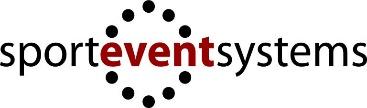 Varje förening har eller kommer att få inloggningsuppgifter och instruktioner om hur bedömningsunderlagen fylls i skickade till föreningens officiella mailadress. Samma inloggning används för alla tävlingar och alla lag från samma förening. Kontakta er egen förenings kansli för att få era inloggningsuppgifter. Om ert kansli mot förmodan inte fått inloggningsuppgifterna hör av er till trupp@gymnastik.se.Ansvarig ledare för respektive trupp ska fylla i bedömningsunderlagen online i god tid inför tävlingen. Exakt 1,5 timme före tävlingsstart för respektive pool kommer arrangören att skriva ut alla bedömningsunderlag för den aktuella poolen. Inga ändringar i underlagen kan göras online efter det. På tävlingar som tillåter fler än 6 gymnaster ska ni endast fylla i de 6 sista gymnasterna i laget i bedömninsunderlaget.. FinalEfter att kvalet är klart ”flyttas” bedömningsunderlagen från kvalklassen till finalklassen i systemet. Om man vill göra ändringar i underlagen inför finalen går man in i finalklassen och gör ändringarna. Exakt 1,5 timme före tävlingsstart kommer arrangören att skriva ut alla bedömningsunderlag för finalen. Det ska inte lämnas in en ny deltagarlista inför finalen utan den som lämnades in inför kvalet gäller. Om en ackrediterad reserv ska bytas in ska denna ändring markeras på den inlämnade deltagarlistan.Entré/PublikVuxna 					endagars	     	tvådagars	     Ungdom 5 – 15 år	endagars	     	tvådagars	     Du som ledare ansvarar för att gymnasterna inte sitter på publikläktaren. TävlingsinformationTävlingens genomförandeSe Tävlingsbestämmelser Trupp för denna tävling. Alla reglementen och bestämmelser finns på Gymnastikförbundets hemsida https://www.gymnastik.se/tavling/tavlingsinriktning/Truppgymnastik/Regler/Regionalaregler/  Det är ledarens ansvar att ta del av samtliga reglementen och bestämmelser samt att kontrollera på hemsidan att man har den senaste versionen av dessa inför varje tävling. TävlingsordningLördag	     Söndag	     TävlingshallTävlingarna kommer att ske i      . TävlingsjuryTTK-representant:      Tävlingsledare:      Överdomare i respektive gren.Domare	Gymnastikförbundet Öst tillsätter domare.				LedarsamlingSe bilaga 1Redskap	Följande redskap kommer att finnas tillgängliga från förträningstidens början till tävlingens slut:Redskapsskiss, se bilaga 2. Fyll i och lämna till redskapsansvarig på tävlingen.I samband med förträningen kontaktar respektive trupps ledare redskapsansvarige om sina önskemål, uppställning och eventuell hjälp under tävlingen. Ansvarig ledare ska kontrollera Redskapsreglementet inför tävlingen, bland annat för att vara säker på att den egna trampetten är godkänd. Egna medhavda trampetter ska finnas att tillgängliga för alla lag under det egna kvalet/poolen och eventuell final.Säkerhetspassning Tumbling och TrampettSe Tävlingsbestämmelser Trupp.DefileringDefilering sker i startordning. Ta gärna med egen fana eller skylt.SjukvårdSjukvårdare kommer att finnas till hands i hallen under både tävling och förträning.MusikAll musik ska laddas upp i samma system som bedömningsunderlagen fylls i online. http://tariff.sporteventsystems.se/User/Login  Datum senaste dag musikuppladdning.ResultatResultaten redovisas inte live. Efter tävlingens slut så får alla deltagande lag en resultatlista, hämtas i sekreteriatet.Resultaten kommer inte redovisas på något annat ställe.     . 
MedaljerMedaljer delas ut till ettan, tvåan och trean i tävlingen. 
En medalj per deltagande gymnast och till ackrediterade ledare.wwwBesök gärna vår hemsida,      Lycka till och välkommenönskar     !Bilagor: 	1. Förtränings- och tävlingstider		2. Redskapskiss 